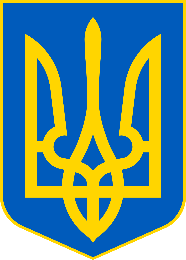 Головне управління ДПС у Чернівецькій області        просить розмістити інформаційні матеріалиОсобливості деклараційної кампанії та сплати майнових податків: ТОП -5 запитань з онлайн консультаційного тижняУ Головному управлінні ДПС у Чернівецькій області з 8 лютого до 12 лютого проходив тиждень онлайн запитань до податківців. На запитання платників що надходили під час гарячої лінії та онлайн спілкування 8 лютого про сплату майнових податків та особливостей деклараційної кампанії – 2021 відповідала Булавка Тетяна - заступник начальника Головного управління ДПС у Чернівецькій області. Після проведеного аналізу запитань визначено найбільш запитувані https://cv.tax.gov.ua/media-ark/news-ark/452947.html: Чи можна подати декларацію на отримання податкової знижки за переобладнання авто? Так, частину понесених витрат з переобладнання автомобіля на газ можна відшкодувати. Платник податку має право включити до податкової знижки витрати у вигляді суми коштів, сплачених ним у зв’язку із переобладнанням транспортного засобу, з використанням у вигляді палива моторного сумішевого, біоетанолу, біодизелю, стиснутого або скрапленого газу, інших видів біопалива. Зокрема, відповідно до положень Податкового кодексу, для отримання податкової знижки необхідно подати податкову декларацію про майновий стан і доходи та документи, які підтверджують витрати, здійснені для переобладнання транспортного засобу, сертифікат відповідності для транспортного засобу, що був переобладнаний, та свідоцтво про реєстрацію транспортного засобу (технічний паспорт).Підстави для нарахування податкової знижки із зазначенням конкретних сум відображаються платником податку у річній податковій декларації, яку необхідно подати до податкової інспекції за місцем проживання (реєстрації в паспорті) не пізніше 31 грудня 2021 року.  Які доходи громадян від продажу с/г продукції та надання власних земельних ділянок в оренду підлягають оподаткуванню? Подавати декларації про майновий стан і доходи повинні громадяни, які самостійно обробляють власні земельні ділянки (паї) загальною площею понад 2 гектари та отримують доходи від продажу сільськогосподарської продукції (п.п. 165.1.24 п. 165.1 ст. 165 ПКУ). Також обов’язок стосовно декларування отриманих доходів та сплати відповідних податків і зборів мають фізичні особи – орендодавці у разі надання власних земельних ділянок (паїв) в оренду іншій фізичній особі, яка не є суб’єктом господарювання, та отримання доходу у вигляді орендної плати (п.п. 170.1.5 п. 170.1 ст. 170 ПКУ). Відповідно до вимог ПКУ доходи від продажу сільськогосподарської продукції, вирощеної на власних земельних ділянках площею понад 2 гектари та доходи від надання власних земельних ділянок в оренду іншій фізичній особі, підлягають оподаткуванню податком на доходи фізичних осіб за ставкою 18 % та військовим збором за ставкою 1,5 %. Враховуючи зазначене, громадянам, які отримали дохід від обробітку власних земельних паїв площею понад 2 гектари необхідно у термін до 1 травня 2021 року подати податкову декларацію до державної податкової інспекції за місцем реєстрації. На сьогодні громадяни мають можливість подати декларацію про майновий стан і доходи не відвідуючи податкову інспекцію, а скориставшись електронним сервісом ДПС – Е-кабінетом. У разі подання декларації в електронній формі з використанням електронного підпису необхідно здійснити таке відправлення не пізніше закінчення останньої години дня, в якому спливає такий граничний строк. При цьому, як і раніше декларацію можна надіслати поштою з повідомленням про вручення та з описом вкладення - не пізніше ніж за п’ять днів до закінчення граничного строку подання податкової декларації, і звичайно подати до контролюючого органу особисто або уповноваженою на це особою. Граничний термін подання декларацій про майновий стан та доходи. Самостійно сплатити узгоджені податкові зобов’язання платники податку зобов’язані до 1 серпня року, що настає за звітним (п. 179.7 ст. 179 ПКУ). Звертаємо увагу, що діяльність фізичних осіб, на постійній основі, спрямована на отримання доходів від продажу власної сільськогосподарської продукції, що вирощена, відгодована, виловлена, зібрана, виготовлена, вироблена, оброблена та/або перероблена безпосередньо фізичною особою на земельних частках (паях), розмір яких перевищує 2 гектари передбачає державну реєстрацію як суб’єкта господарської діяльності.  ЄСВ-2021: ставки та терміни сплати єдиного внеску самозайнятими особамиУ Головному управлінні ДПС у Чернівецькій області роз’яснюють, єдиний соціальний внесок на загальнообов'язкове державне соціальне страхування - це консолідований страховий внесок в Україні, збір якого здійснюється до системи загальнообов'язкового державного страхування в обов'язковому порядку та на регулярній основі. У 2021 році розмір мінімальної зарплати буде змінюватися двічі: з 1 січня (6000 грн) та з 1 грудня (6500 грн). А отже, буде змінюватися мінімальний страховий внесок з ЄСВ: з січня по листопад - 1320 грн. (6000 х 22%); за грудень – 1430 грн. (6500 х 22%). Податківці звертають увагу, на терміни сплати ЄСВ самозайнятими особами у 2021 році: фізичними особами - підприємцями, які обрали спрощену систему оподаткування незалежно від обраної групи - до 20 числа місяця, що настає за кварталом, за який сплачується єдиний внесок; фізичними особами - підприємцями, які обрали загальну систему оподаткування та особами, які провадять незалежну професійну діяльність - до 20 числа місяця, що настає за кварталом, за який сплачується єдиний внесок. Остаточний розрахунок за календарний рік до 10 лютого наступного року. Таким чином, мінімальний розмір єдиного внеску для підприємців, який підлягає сплаті, становить: за І квартал 2021 року - 3960 грн. (термін сплати 19 квітня 2021 року); за ІІ квартал 2021 року - 3960 грн. (термін сплати 19 липня 2021 року); за ІІІ квартал 2021 року - 3960 грн. (термін сплати 19 жовтня 2021 року); за IV квартал 2021 року - 4070 грн. (термін сплати 19 січня 2022 року).      Крім того, з 01.01.2021 розширено коло осіб, які звільняються від сплати ЄСВ: для фізичних осіб - підприємців (крім тих, які обрали спрощену систему оподаткування), осіб, які провадять незалежну професійну діяльність та членів фермерського господарства скасовується обов'язок сплачувати мінімальний розмір ЄСВ за місяці, у яких не було отримано доходу (прибутку). Тобто, для фізичних осіб, які застосовують загальну систему оподаткування, осіб, які провадять незалежну професійну діяльність, та членів фермерського господарства, у разі якщо не отримано дохід (прибуток) у звітному періоді або окремому місяці звітного періоду, самостійне визначення бази нарахування єдиного внеску є виключно правом, а не обов'язком для зазначених платників. Звільняються від сплати ЄСВ за себе фізичні особи - підприємці та особи, які провадять незалежну професійну діяльність, якщо вони отримують пенсію за віком, або за вислугу років, або є особами з інвалідністю, або досягли віку, встановленого ст. 26 Закону «Про загальнообов'язкове державне пенсійне страхування», та отримують відповідно до закону пенсію або соціальну допомогу. Такі особи можуть бути платниками єдиного внеску тільки добровільно Звільняються від сплати єдиного внеску за себе: особи, які провадять незалежну професійну діяльність, за умови взяття їх на облік як фізичних осіб - підприємців і провадження ними одного виду діяльності одночасно як фізичною особою - підприємцем, так і особою, яка провадить незалежну професійну діяльність; особи, які провадять незалежну професійну діяльність та фізичні особи - підприємці, які мають основне місце роботи, за місяці звітного періоду, за які роботодавцем було сплачено страховий внесок за таких осіб у розмірі не менше мінімального страхового внеску. Деклараційна кампанія 2021: Декларацію подають громадяни, які минулого року отримали доходи, з яких не сплачено податки на доходи з фізичних осібПодатківці запрошують Буковинців вчасно задекларувати свої доходи та подати декларацію про майновий стан та доходи. Декларацію подають громадяни, які минулого року отримали доходи, з яких не сплачено податки на доходи з фізичних осіб. До Вашої уваги онлайн презентація: https://cv.tax.gov.ua/media-ark/news-ark/452926.html 